School-Parent Compact Traditional TemplateNote to Schools: Schools may use the sample template below as a framework for the information to be included in their School-Parent Compact. Schools are not required to follow this sample template or framework, but if they include all of the bolded items listed below, they will have incorporated all of the information required by Section 1116(d) to be included in the School-Parent Compact. Please remember however, that school-parent compacts should be uniquely tailored to each school. Schools and parents, in consultation with students, are encouraged to include other relevant and agreed upon activities and actions as well that will support effective parent and family engagement and strengthen student academic achievement. (This template is available as a downloadable Word document at partnerships.gadoe.org.)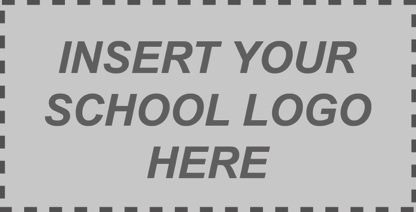 School-Parent Compact[Insert School Name][School Year 20XX - 20XX][Insert Revision Date MM/DD/YYYY]Dear Parent/Guardian,[Insert School Name], students participating in the Title I, Part A program, and their families, agree that this compact outlines how the parents, the entire school staff, and the students will share the responsibility for improved student academic achievement as well as describes how the school and parents will build and develop a partnership that will help children achieve the State’s high standards.JOINTLY DEVELOPED(Describe in family-friendly language how parents are involved in developing and revising the compact.)For example: The parents, students, and staff of [Insert School Name] partnered together to develop this school-parent compact for achievement. Teachers suggested home learning strategies, parents added input about the types of support they needed, and students told us what would help them learn. Parents are encouraged to attend annual revision meetings held [specify time of year] each year to review the compact and make suggestions based on student needs and school improvement goals. Parents are also encouraged to participate in the annual Title I parent survey that is also used as a tool to collect parent feedback regarding the current Title I programs and policies.To understand how working together can benefit your child, it is first important to understand the district’s and school’s goals for student academic achievement.  [INSERT SCHOOL DISTRICT’S NAME] GOALS:Describe in family-friendly language what your school district’s overall goals are in core content areas (ELA, Math, Science, Social Studies). District goals are the same for all Title I school-parent compacts in the district.)A sample district goal: The percentage of students scoring at Developing Learner or above on the Georgia Milestones Assessment System English Language Arts End of Grade will increase by five percentage points.[INSERT SCHOOL’S NAME] GOALS:(Describe in family-friendly language what your school’s most critical goals are in core content areas as identified in the School Improvement Plan. It is recommended that a targeted, foundational grade-level skill to support academic achievement goals be included.) A sample school goal with an academic focus area:	Nutmeg Elementary School will increase the percentage of students reading on grade level by five percentage points as measured by Lexile scores on the Georgia Milestones End of Grade 
Assessment. In 4th grade our school will focus on the following area:	• Content Vocabulary Development To help your child meet the district and school goals, the school, you, and your child will work together to:SCHOOL/TEACHER RESPONSIBILITIES:[Insert School Name] will: (Describe/List three to four specific strategies/activities the school will provide to parents to build the parent’s capacity to support their student’s learning at home to improve student academic achievement. For grade level or individual learning targets, one to two specific strategies/activities should be provided for incremental progress demonstration.) An example of the school responsibilities could include:Teachers will provide families with a monthly newsletter that features games and activities the families can play to review vocabulary words being covered in class.PARENT RESPONSIBILITIES:We, as parents, will:(Describe/List specific activities linked to learning targets that parents/families will implement to support their child’s learning and progress toward mastery of the identified school academic goals.)An example of the parent responsibilities could include:Families will read the class newsletters and play the word games provided for vocabulary words.STUDENT RESPONSIBILITIES:(Describe/List specific academic strategies the student will complete to be responsible for their own learning.)An example of the student responsibilities could include:Students will bring home the class newsletter featuring vocabulary word games and will play these games at home with their families to gain practice using the vocabulary words.COMMUNICATION ABOUT STUDENT LEARNING:[Insert School Name] is committed to frequent two-way communication with families about children’s learning.  Some of the ways you can expect us to reach you are:(Describe/List several methods for regular teacher-parent communication so that parents/families are kept up-to-date on their students’ progress and get regular tips on home learning.  Contact information of the school representative whom the parent should contact regarding questions about their child’s education should also be included in this section.)An example of communication between teacher-parent could include two or more of the following:Class newsletters to parentsParent PortalTeacher websites or other web-based communication resourceParent-Teacher conferencesWeekly foldersEmails to parents on student’s progressText messagingPhone callsOtherACTIVITIES TO BUILD PARTNERSHIPS:[Insert School Name] offers ongoing events and programs to build partnerships with families. (Describe/List the opportunities for parents to volunteer, observe, and participate in school activities to build partnerships that will support student learning)Partnership examples could include two or more of the following:Parent-Teacher ConferencesParent WorkshopsCurriculum NightsParent Resource CenterVolunteering / ObservingOpen HouseOnline/virtual activities (webinars, online chats)Multi-media activities (podcasts, teacher-created videos)Please sign and date below to acknowledge that you have read, received, and agree to this School-Parent Compact.  Once signed, please return the form to your child’s teacher.  We look forward to our school-parent partnership! School Representative Signature:		Date: 	Parent/Guardian Signature: 		Date:	Student Signature: 		Date: 	